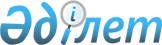 О внесении изменения в постановление Правительства Республики Казахстан от 12 августа 2000 года N 1242Постановление Правительства Республики Казахстан от 8 февраля 2001 года N 207

      Правительство Республики Казахстан постановляет: 

      1. Внести в постановление Правительства Республики Казахстан от 12 августа 2000 года N 1242 P001242_ "О вопросах развития золоторудного месторождения "Васильковское" следующее изменение: 

      в пункте 1 слова "Ливайв групп", Израиль" заменить словами "Флудгейт Холдинг Б.В.", Нидерланды".     2. Настоящее постановление вступает в силу со дня подписания.     Премьер-Министр     Республики Казахстан     (Специалисты: Мартина Н.А.,                   Склярова И.В.)
					© 2012. РГП на ПХВ «Институт законодательства и правовой информации Республики Казахстан» Министерства юстиции Республики Казахстан
				